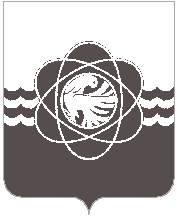 П О С Т А Н О В Л Е Н И Еот 27.03.2023 № 267 В связи с кадровыми изменениямиАдминистрация муниципального образования «город Десногорск» Смоленской области постановляет:Внести в постановление Администрации муниципального образования «город Десногорск» Смоленской области от 03.12.2014 № 1414 «Об утверждении Положения о конкурсной комиссии для проведения конкурсов на право заключения концессионных соглашений в отношении муниципального имущества муниципального образования «город Десногорск» Смоленской области» (ред. от 12.02.2018 № 122, от 11.09.2020 № 636) следующее изменение: - Приложение № 2 «Состав конкурсной комиссии для проведения конкурсов на право заключения концессионных соглашений в отношении муниципального имущества муниципального образования «город Десногорск» Смоленской области» изложить в новой редакции, согласно приложению.2. Отделу информационных технологий и связи с общественностью (Е.М. Хасько) разместить настоящее постановление на официальном сайте Администрации муниципального образования «город Десногорск» Смоленской области.Контроль исполнения настоящего постановления возложить на председателя Комитета имущественных и земельных отношений Администрации муниципального образования «город Десногорск» Смоленской области Т.Н. Зайцеву.Глава муниципального образования«город Десногорск» Смоленской области                                              А.А. НовиковПриложение к постановлению Администрациимуниципального образования «город Десногорск» Смоленской областиот 27.03.2023 № 267 Приложение № 2  
к постановлению Администрациимуниципального образования «город Десногорск» Смоленской области  от 03.12.2014  № 1414СОСТАВКОНКУРСНОЙ КОМИССИИ ДЛЯ ПРОВЕДЕНИЯ КОНКУРСОВ НА ПРАВО ЗАКЛЮЧЕНИЯ  КОНЦЕССИОННЫХ СОГЛАШЕНИЙ В ОТНОШЕНИИ МУНИЦИПАЛЬНОГО ИМУЩЕСТВА МУНИЦИПАЛЬНОГО ОБРАЗОВАНИЯ «ГОРОД ДЕСНОГОРСК» СМОЛЕНСКОЙ ОБЛАСТИО внесении изменения в постановление Администрации муниципального образования «город Десногорск» Смоленской области от 03.12.2014 № 1414 «Об утверждении Положения о конкурсной комиссии для проведения конкурсов на право заключения концессионных соглашений в отношении муниципального имущества  муниципального образования «город Десногорск» Смоленской области»Председатель Комиссии:Алина Владимировна Шевцова- заместитель Главы муниципального образования Заместитель председателя Комиссии:Татьяна Николаевна Зайцева- председатель КИиЗО г. ДесногорскаСекретарь Комиссии:Надежда Андреевна Агеенкова- ведущий специалист - экономист КИиЗО                  г. ДесногорскаЧлены Комиссии:Елена Петровна ЛеднёваВладимир Иванович НинасовАлександр Витальевич Соловьёв- заместитель председателя Десногорского городского Совета;- начальник юридического отдела Администрации муниципального образования «город Десногорск» Смоленской области;- заместитель Главы муниципального образования – председатель Комитета                      ГХ и ПК г.Десногорска